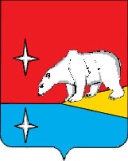 АДМИНИСТРАЦИЯГОРОДСКОГО ОКРУГА ЭГВЕКИНОТП О С Т А Н О В Л Е Н И ЕО внесении изменения в Постановление Администрации городского округа Эгвекинот от 4 апреля 2019 г. № 97 - паВ целях приведения отдельных положений муниципального нормативного правового акта в соответствии с законодательством Российской Федерации, Администрация городского округа ЭгвекинотП О С Т А Н О В Л Я Е Т:1. Внести в Постановление Администрации городского округа Эгвекинот от 4 апреля 2019 г. № 97-па «Об утверждении Плана мероприятий («Дорожной карты») по содействию развитию конкуренции в городском округе Эгвекинот» следующее изменение:1.1. В преамбуле постановления слова «от 5 сентября 2015 г. № 1738-р» заменить словами «от 17 апреля 2019 г. № 768-р».2. Настоящее постановление обнародовать в местах, определенных Уставом городского округа Эгвекинот, разместить на официальном сайте Администрации городского округа Эгвекинот в информационно-телекоммуникационной сети «Интернет».3. Настоящее постановление вступает в силу со дня его обнародования.4. Контроль за исполнением настоящего постановления возложить на Управление финансов, экономики и имущественных отношений городского округа Эгвекинот               (Шпак А. В.).Глава Администрации	                                                                                    Р. В. Коркишкоот 24 марта 2020 г.№ 100 - пап. Эгвекинот